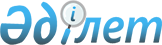 О внесении изменений и дополнений в приказ Министра образования и науки Республики Казахстан от 27 декабря 2002 года N 911 "Об утверждении Правил аттестации научных и инженерно-технических работников государственных научных организаций"
					
			Утративший силу
			
			
		
					Приказ Министра образования и науки Республики Казахстан от 31 августа 2006 года N 468. Зарегистрирован в Министерстве юстиции Республики Казахстан от 21 сентября 2006 года N 4397. Утратил силу приказом Министра образования и науки Республики Казахстан от 5 апреля 2013 года № 125

      Сноска. Утратил силу приказом Министра образования и науки РК от 05.04.2013 № 125.      ПРИКАЗЫВАЮ: 



      1. Внести в  приказ Министра образования и науки Республики Казахстан от 27 декабря 2002 года N 911 "Об утверждении Правил аттестации научных и инженерно-технических работников государственных научных организаций" (зарегистрированный в Реестре государственной регистрации нормативных правовых актов за N 2171, опубликованный в Бюллетене нормативных правовых актов центральных исполнительных и иных государственных органов Республики Казахстан, 2003 г., N 23-24, ст. 855; с изменениями и дополнениями, внесенными в соответствии с  приказом Министра образования и науки Республики Казахстан от 19 мая 2005 года N 311, зарегистрированным в Реестре государственной регистрации нормативных правовых актов за N 3653, опубликованным в "Юридической газете" от 6 октября 2005 года N 184 (918), следующие изменения и дополнения: 

      в  Правилах аттестации научных и инженерно-технических работников государственных научных организаций, утвержденных указанным приказом: 

      пункт 5 изложить в следующей редакции: 

      "5. От аттестации освобождаются беременные женщины. Лица, находящиеся в трудовом отпуске, женщины, находящиеся в отпуске по уходу за ребенком, а также лица, отсутствующие по уважительной причине, проходят аттестацию после выхода на работу."; 

      пункт 7 изложить в следующей редакции: 

      "7. Для проведения аттестации в государственных научных организациях, в том числе в дочерних государственных предприятиях, создаются аттестационные комиссии в количестве 7 человек, которые определяют формы и процедуры, конкретные сроки проведения аттестации, проводят анализ работы аттестуемого, выносят решения по итогам аттестации."; 

      пункт 8 изложить в следующей редакции: 

      "8. Аттестационная комиссия государственной научной организации создается руководителем научной организации по представлению кадровой службы. Аттестационная комиссия дочернего государственного предприятия создается руководителем основного предприятия по представлению кадровых служб основного и дочернего предприятий."; 

      пункт 9 изложить в следующей редакции: 

      "9. В состав аттестационной комиссии государственных научных организаций включаются руководители, работники кадровой и юридической служб научной организации, в которой проводится аттестация, и представители других организаций, осуществляющих научную и (или) научно-техническую деятельность в определенной области знаний. Руководителем научной организации из числа членов аттестационной комиссии назначается председатель и секретарь комиссии. 

      В состав аттестационной комиссии дочерних государственных предприятий включаются руководители, работники кадровой и юридической служб научной организации, в которой проводится аттестация, представители основного предприятия и других организаций, осуществляющих научную и (или) научно-техническую деятельность в определенной области знаний. Руководителем основного предприятия из числа членов аттестационной комиссии назначается председатель и секретарь комиссии."; 

      пункт 10 изложить в следующей редакции: 

      "10. Персональный состав и сроки полномочий аттестационной комиссии определяются приказом руководителя научной организации."; 

      пункт 11 дополнить частью следующего содержания: 

      "При аттестации научных сотрудников необходимо учитывать их публикационную активность и индекс цитируемости ученого (количество ссылок на труды данного ученого за определенный промежуток времени в научных публикациях отечественных и зарубежных ученых и специалистов). Индекс цитируемости ученого определяется Национальным центром научно-технической информации Комитета науки Министерства образования и науки Республики Казахстан на базе информационных ресурсов, сформированных по публикациям ученых и специалистов по приоритетным направлениям научно-технологического развития Казахстана, и представляется по запросу аттестационной комиссии. Индекс цитируемости применяется с учетом специфики проводимых исследований (для служебного пользования, секретно, совершенно секретно, особой важности)."; 

      приложение к Правилам аттестации научных и инженерно-технических работников государственных научных организаций, утвержденным указанным приказом: 

      дополнить пунктами 3-1 и 3-2 следующего содержания: 

      "3-1. Количество публикаций научного сотрудника, в том числе за последние пять лет 

      3-2. Индекс цитируемости ученого". 

      2. Департаменту науки (Могильный В.В.) представить в установленном порядке настоящий приказ на государственную регистрацию в Министерство юстиции Республики Казахстан. 

      3. Контроль за исполнением настоящего приказа возложить на вице-министра образования и науки Абдымомунова А.К. 

      4. Настоящий приказ вводится в действие со дня официального опубликования.       Министр 
					© 2012. РГП на ПХВ «Институт законодательства и правовой информации Республики Казахстан» Министерства юстиции Республики Казахстан
				